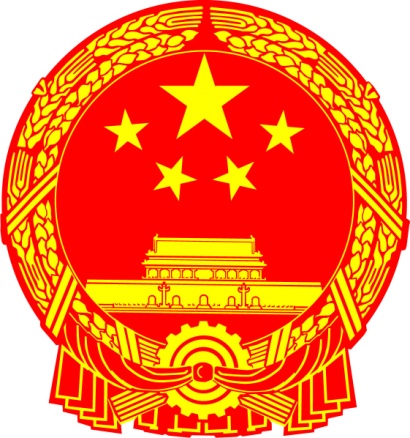 肥城市人民政府公报2020第4期（总第11期）目  录一、政府文件1.肥城市人民政府关于印发肥城市水文管理办法的通知（肥政字〔2020〕42号）…………………………………………….（1）政府办公室文件肥城市关于调整规范公共租赁住房保障有关政策的通知（肥政办字〔2020〕17号）…………………………………………（9）肥城市关于全市退役军人免费乘坐市内公交车和免门票游览旅游景区的通知（肥政办字〔2020〕16号）…………………………………………（14）肥城市人民政府办公室关于公布第四届桃都乡村之星名单的通知（肥政办字〔2020〕20号）…………………………………………….（16）肥城市人民政府关于印发肥城市水文管理办法的通知肥政字〔2020〕42号各镇人民政府、街道办事处，高新区、经开区，市政府有关部门、直属机构，市属以上驻肥有关单位：《肥城市水文管理办法》已经市政府同意，现印发给你们，请认真抓好贯彻执行。肥城市人民政府2020年11月17日肥城市水文管理办法第一章　总则第一条　为加强水文管理，促进水文事业发展，更好地服务水资源管理、防灾减灾及水生态保护等工作，根据《中华人民共和国水文条例》《山东省水文管理办法》《泰安市水文管理办法》等法规规定，结合我市实际，制定本办法。第二条　本办法适用于肥城市行政区域内水文规划与建设、监测与预报、监测资料汇交与管理、设施与监测环境保护等活动。第三条　市水文机构在泰安市水文局和肥城市政府领导下，负责组织实施本市行政区域内水文监测站点规划建设和管理指导以及水文资料的汇交上报等水文管理工作。市发展和改革、人力资源和社会保障、自然资源和规划、住房和城乡建设、交通运输、水利、生态环境、公安、财政、气象等部门按照各自职责，配合做好水文管理工作。第四条　坚持将水文事业纳入国民经济和社会发展规划，加强水文基础设施建设和基层水文服务体系建设，保障水文事业与经济社会发展相适应。第五条　对水文事业发展予以资金支持，重点用于水文测站的运行、维护、管理和水文站网技术改造及恢复因自然灾害造成毁坏的水文监测设施。根据工作需要，市水文机构可以采取向社会购买服务的方式，保障水文监测活动的正常开展。第六条　鼓励支持水文科学研究和水文成果推广，对在水文工作中做出突出贡献的单位和个人，按照国家有关规定给予奖励。第二章　规划与建设第七条　市水文机构应当根据省、泰安市水文事业发展规划和肥城市经济社会发展需要，拟定水文监测站点建设规划并完善水文站网功能设施。第八条　纳入我市水文站网建设规划的水文测站，应当按照国家固定资产投资项目建设程序进行组织实施和专项验收。新建或改扩建水利工程需要配套建设或更新改造水文测站、水文监测设施的，应当纳入工程建设投资计划，并与主体工程同时设计、同时施工、同时竣工验收。第九条　国家基本水文测站监测数据不能满足特定需求时，报请省水文机构批准后，可以设立专用水文测站，且应当具备下列条件：（一）具有开展水文监测工作必要的场地和基础设施；（二）具有必需的水文监测专用技术设备和计量器具。第十条　任何单位和个人不得擅自迁建、改建水文测站或水文设施。因重大工程建设确需改建迁建的，应当按照规定程序报批，所需费用由工程建设单位承担，水文测站改建后不得低于原标准。　　第三章　监测与预报第十一条　从事水文监测活动应当遵守国家水文技术标准和操作规程，保证监测质量和监测数据的连续性。所使用的水文专用技术装备应当符合国家规定的技术要求，水文监测计量器具应当依法检定合格。 第十二条　加强水文监测、水文信息和洪水预警预报等系统建设，增强重点地区、重要流域的水文测报能力，提高动态监测和应急监测水平。任何单位和个人不得缺测、漏报、迟报、错报、瞒报水文监测数据，不得伪造、毁坏水文监测资料，并对资料的真实性和可靠性负责。市水文机构应当加强河流、水库和地下水等水体的监测工作，主要包括：（一）开展区域地表水、地下水、调入水开发利用量及水功能区水质的监测，对监测数据进行整理汇总和分析评价，为科学管理水资源及全面推行河长制、湖长制提供依据；（二）开展区域内水土保持监测，对水土流失的变化趋势及危害进行分析评价，为水土流失治理提供依据；（三）开展城市水文监测及研究，为城市防汛、改善城市水生态环境、海绵城市建设等提供技术支撑；（四）开展全市地下水动态监测，对监测资料进行收集分析，为地下水资源管理、利用、保护，防治地下水污染和地质灾害提供数据支撑；（五）开展区域内水质、水生生物及水量、水位、水温等水生态要素监测，对水生态现状和变动趋势进行分析评价，为水生态系统保护和修复提供依据。第十四条　镇街区应当加强本区域内水文设施的运行管理，协助市水文机构做好水文资料的收集上报等工作，主要包括：（一）协助做好水文发展规划编制、调研考察、站网调整等工作；（二）负责区域内水文监测资料的收集汇交；（三）负责区域内水文监测设施看管人员的业务指导和管理考核；（四）协助做好水文监测设施的建设管理，区域内建设项目的水资源论证、防洪评价、水土保持方案编制与监测等； （五）协助开展区域内饮水安全、水生态保护等方面的水质、水量监测服务。第十五条　重大水利工程的建设管理单位应当加强工程内水文设施的运行管理，负责所属水利工程的水文资料收集上报工作。第十六条　市水文机构应当建立健全突发性水量变化和水体污染事件应急监测体系，编制应急监测预案。因水量发生变化可能危及防汛、用水安全，或水质发生变化可能导致突发性水体污染事件的，市水文机构应当立即启动应急监测预案，做好跟踪监测和调查工作，并及时将监测和调查情况报告市政府及市水利、生态环境等相关部门。第十七条　水文情报预报包括雨情、水情、旱情信息及洪水预报等，由市水文机构按照管理权限向社会发布。重大灾害性洪水预报和旱情信息，需经市防汛抗旱指挥机构审核同意后发布。第十八条　广播电视、报纸、网络等新闻媒体应当按照有关规定和防汛抗旱要求，及时向社会播发、刊登水文情报预报，并标明发布机构和发布时间。第四章　资料汇交与使用第十九条　水文监测资料实行统一汇交管理制度。水文监测单位应当将当年水文监测资料整编后汇交市水文机构；市水文机构按规定对汇交水文资料进行整编审查。汇交单位应当对汇交资料的真实性、可靠性负责，不得伪造、毁坏水文监测资料。第二十条　汇交的水文监测资料系指按照水文技术标准获取的原始资料和整编资料，主要包括：（一）河流、水库的水位、流量、泥沙、水质、水温、冰情等；（二）地下水水位、水质、开采量等；（三）降水量、蒸发量、墒情、水土保持监测资料等；（四）取用水工程的取（退）水、蓄（泄）水资料和河道、湖泊设置的排污口监测资料；（五）水文监测其他资料。第二十一条　市水文机构应当妥善管理水文监测资料，根据国民经济和社会发展需要进行加工整理，形成水文监测成果。第二十二条　基本水文监测资料应当依法公开，但属于国家秘密的除外。政府决策、防灾减灾、公共安全、环境保护等行政性、公益性事业使用未公开水文监测资料和成果的，应当予以无偿提供。第五章　管理与保护第二十三条　各级水文管理机构应当做好水文设施的管理保护工作，保证水文设施的正常运行。水文监测设施因洪水、雷击、风暴、地震等不可抗力遭受破坏的，应当及时组织修复，确保其正常运行。第二十四条　按照下列标准划定水文监测环境保护范围，并在保护范围边界设立地面标志。（一）水文监测河段周围环境保护范围：沿河纵向大型河道以水文基本监测断面上下游各1000米为边界，中小型河道以水文基本监测断面上下游各500米为边界；沿河横向以水文监测过河索道两岸固定建筑物外20米为边界，或者根据河道管理范围确定；（二）水文监测设施周围环境保护范围：以监测场地周围30米、其他监测设施周围20米为边界。第二十五条　在国家基本水文测站基本水尺断面上下游各20千米河道管理范围内，新建或改扩建以下工程可能影响水文监测的，建设单位应当在征得市水文机构同意并采取相应措施后方可施工建设。新建或改建水工程；新建或改建桥梁及其他拦河、跨河、临河建筑物和构筑物；（三）铺设跨河管道、电缆、光缆；（四）其他可能影响水文监测的工程。第二十六条　水文监测设施和监测环境受法律保护。任何单位和个人不得侵占和毁坏水文站房、水尺、水文缆道、监测场地、监测井（台）、监测标志、基本（校核）水准点、仪器设备、水文通信设施及附属设施等，不得擅自使用、移动水文监测设施。第二十七条　禁止在水文监测环境保护范围内从事下列活动：（一）种植树木和高杆作物，堆放物料，修建建筑物，设置障碍物，停靠船只；（二）取土、挖砂、采石、淘金、爆破、倾倒废弃物；（三）在监测断面取水、排污，在过河设备、水文监测场、监测断面的上空架设线路；（四）埋设管线、设置障碍物，设置渔具、锚碇、锚链，在水尺（桩）上栓系牲畜；（五）网箱养殖，水生植物种植，烧荒、烧窑、熏肥；（六）其他危害水文监测设施安全、干扰水文监测设施运行、影响水文监测结果的活动。第二十八条　在桥梁上进行水文监测作业时，应按规定设置警示标志，过往船只、车辆应当减速慢行或避让，必要时市公安、交通运输等部门应当予以协助。任何单位和个人不得以任何理由阻挠正常水文监测工作,不得对水文监测人员造成人身危害。第二十九条　水文站网建设所需土地，应当依据水文测站用地标准依法办理用地手续。水文测站、水文监测设施占用的土地尚未确权的，应当依法确权划界，由不动产登记机构核发不动产权证书。第三十条本办法自公布之日起施行。  肥城市人民政府办公室2020年11月17日印发肥城市人民政府办公室关于调整规范公共租赁住房保障有关政策的通知肥政办字〔2020〕17号各镇人民政府、街道办事处，高新区、经开区，市政府有关部门、直属机构，市属以上驻肥有关单位：为切实保障城镇中等偏下收入住房困难家庭、新就业职工和外来务工人员的基本住房需求，实现公共租赁住房实物配租和租赁补贴准入标准统一，根据上级有关要求，经市政府同意，对公共租赁住房保障相关政策进行调整规范，现就有关事项通知如下。公共租赁住房保障范围及准入标准保障范围：城镇中等偏下收入住房困难家庭、符合条件的新就业职工、外来务工人员等群体。申请条件：申请公共租赁住房实物配租或租赁补贴需同时符合以下条件：1.夫妻至少一方为我市城镇户籍的家庭（包括夫妻与未成年子女）及25岁以上单身家庭；我市城镇户籍毕业5年内在市区新就业职工；非我市户籍人员，持有我市居住证，且与驻市用人单位签订一年以上劳动合同，并连续缴纳一年以上城镇职工社会保险的外来务工人员。2.家庭人均年收入低于上年度城镇居民人均可支配收入的85%。3.家庭无住房或者自有住房人均建筑面积低于15平方米（含）；新就业职工、外来务工人员在肥城无自有住房。（其中，自有住房包括：拥有合法产权的住房、宅基地住房、集体土地上住房；已办理预（现）售备案登记的住房；已签订拆迁安置协议但未回迁的住房；其他方式实际取得所有权的住房。）4.申请人及申请家庭成员有以下情形的，不得申请：（1）拥有汽车的，单台价值高于12万元（含，按购买价格计算），或有两台（含）以上汽车，或拥有营运、工程等车辆。（2）在注册资金超过50万元的民营股份制有限公司（以企业注册登记为准，不按是否实际出资认定）中担任法人、董事、股东等职务。（3）名下存款、证券、住房公积金、汽车、股份及商业、生产、办公等非住宅用房（按购买价格计算）合计价值高于20万元（含）。5.其他不得申请住房保障的情形。二、公共租赁住房保障资格申请、审核程序1.提出申请：在申报期内申请家庭自愿填写肥城市保障性住房申请审批表（申报窗口领取或政务网站下载）。申请家庭持肥城市保障性住房申请审批表、户籍(居住证)、收入、住房、财产等相关资料到户籍(居住证)所在镇街区提出申请。2.初步审查：各镇街区负责对申请家庭提交的申请资料进行初步审查，经审核符合申请条件的，将及时向社会公示，公示期7天。公示期内无异议或者异议不成立的，由镇街区在肥城市保障性住房申请审批表上签署意见并加盖公章后，连同其他申报材料一式两份报送市民政局。3.资格复核：市民政局应该自收到申报材料之日起20个工作日内，完成全部申请家庭及其成员经济状况核对和低保家庭的认定，并将认定结果填至肥城市保障性住房申请审批表并加盖公章，同时将申报材料核对信息反馈至市住房和城乡建设部门。4.公示确认：市住房和城乡建设部门负责对申请人家庭保障资格情况进行审核，并将审核情况通过网站等渠道进行公示，公示期7天。经审核公示没有发现隐瞒情况或弄虚作假情形、无异议或经调查异议不成立的，市住房和城乡建设部门依法认定为住房保障对象。在公示期结束后10个工作日内，及时将住房保障对象名单向社会公开。三、住房租赁补贴发放管理及标准 我市住房租赁补贴按季度发放，每年12月25日前完成年度最后一次住房租赁补贴的发放。保障面积。住房租赁补贴家庭保障面积标准为：2人及以下的保障家庭45平方米，3人及以上的保障家庭原则上60平方米。补贴标准。住房租赁补贴标准为：最低生活保障家庭每月每平方米4元；其他中等偏下收入家庭每月每平方米3元。家庭住房租赁补贴月发放金额按照住房租赁补贴每月每平方米发放标准×（住房租赁补贴家庭保障面积标准-家庭自有住房建筑面积）计算。保障措施1.提高思想认识。公共租赁住房保障工作是民生工作的重要内容，各级有关部门要切实提高政治站位，强化责任意识，优化服务流程，严格审核把关，严守工作纪律，确保不出任何问题。各镇街区要加强机构设置，调配相关人力，狠抓业务培训，提升服务水平。2.明确部门责任。市住房和城乡建设部门负责全市住房保障政策制定和监督指导工作；市民政局负责做好对申请住房保障的低收入家庭认定工作和居民经济状况核对工作；市财政局负责监督指导住房保障资金的筹措和使用监管工作。市人力资源和社会保障、自然资源和规划、公安、行政审批服务、市场监督管理、税务、住房公积金等相关部门要搞好配合，及时提供相关信息数据。3.加大宣传力度。各级各部门要充分利用报刊、网络、广播等载体，积极做好住房保障有关政策的宣传报道，切实提高政策参与度和社会知晓度。各镇街区要把好关口，认真解答住房困难群众的诉求疑问，市房产管理服务中心负责做好住房保障有关政策的解释解读工作，最大限度确保群众满意。肥城市人民政府办公室2020年11月30日（此件公开发布）肥城市人民政府办公室2020年11月30日印发肥城市人民政府办公室关于全市退役军人免费乘坐市内公交车和免门票游览旅游景区的通知肥政办字〔2020〕16号各镇人民政府、街道办事处，高新区、经开区，市政府各部门、各直属机构，市属以上驻肥各单位：        为进一步做好新时代退役军人工作，健全完善退役军人优先优待政策机制，根据上级部署安排，经市政府同意，确定全市退役军人免费乘坐市内公交车和免门票游览旅游景区，现就有关事项通知如下：优待对象优待对象为户籍在肥城市行政区域内，且经退役军人事务部门完成信息采集的退役军人。二、优待内容为优待对象办理“泰安拥军卡（肥城）”，持卡人可免费乘坐市内公交车（不包括城乡公交），免收泰安市境内部分A级旅游景区（以泰安市退役军人事务局、泰安市文化和旅游局联合公布的具体名单为准）和肥城市境内部分旅游景区入园门票（以肥城市退役军人事务局、肥城市文化和旅游局联合公布的具体名单为准）。1.符合条件的优待对象，可到户籍所在地或常住地的镇街区退役军人服务站办理“泰安拥军卡（肥城）”，其中，需要在常住地办理的，应持有村居（社区）退役军人服务站证明。2.“泰安拥军卡（肥城）”实行实名制管理，对外借或伪造相关证件、出具虚假证明等违反“泰安拥军卡（肥城）”使用规定的，发卡单位及提供免费服务单位有权收回，持卡人不再享受相关免费政策。3.已办理过“老年卡”“残优卡”但符合“泰安拥军卡（肥城）”办理要求的退役军人，可自愿选择办理“泰安拥军卡（肥城）”。“泰安拥军卡（肥城）”实行年审制度，每年审验一次。 三、有关要求1.市退役军人事务局要牵头做好相关工作，负责为“泰安拥军卡（肥城）”办理提供人员信息等数据支撑；市交通运输、文化和旅游、财政等部门要各负其责，密切配合，确保退役军人享受免费乘坐市内公交车和免门票游览旅游景区工作顺利开展。2.持“泰安拥军卡（肥城）”免费乘坐公交车只限肥城市城区范围内，不得跨区域使用；对免费乘坐市内公交车所造成的政策性亏损由市财政统筹解决。肥城市人民政府办公室2020年11月30日肥城市人民政府办公室2020年11月30日印发肥城市人民政府办公室关于公布第四届桃都乡村之星名单的通知肥政办字〔2020〕20号各镇人民政府、街道办事处，高新区、经开区，市政府各部门、各直属机构，市属以上驻肥各单位：经市人才及科技创新工作领导小组研究并报市政府批准，现将第四届桃都乡村之星名单（共20名）公布如下：王建华  山东一滕田园美农林科技有限公司总经理吕  伟  泰安兴润生态绿园有限公司常务副总经理尹衍东  老城街道尚质居党支部书记、居委会主任石新立  肥城市腾农农作物种植专业合作社理事长孙衍群  潮泉镇上寨村党支部书记、村委会主任邹宗国  王瓜店街道南仪仙村党支部书记、村委会主任鹿  亭   肥城市小店农机专业合作社理事长孙元荣  石横镇泉胜村党支部书记邱英（女） 肥城市农顺农业机械服务农民专业合作社理事长李  威  肥城胖城寿桃农业发展有限公司总经理代先亮  肥城市正阳农业有限公司总经理冀荣祥  肥城市荣祥农机作业合作社理事长张钦秋  肥城市昌顺猕猴桃种植专业合作社理事长蒋正洋  肥城市浓福农林科技有限公司总经理胡金征  孙伯镇西程村党支部书记、村委会主任尚积明  泰安佳禾食品有限公司总经理任  伟  山东嘉亿农业发展有限公司总经理聂旭东  肥城旭东农业机械有限公司总经理侯培广  汶阳镇西徐村党支部书记、村委会主任张同杰  汶阳镇浊前村党支部书记、村委会主任肥城市人民政府办公室2020年12月18日肥城市人民政府办公室2020年12月18日印发